Home Learning Ideas for Experiential Phase As we are all stuck inside for a while here is a list of ideas to try at home.  Many children across Rochdale and across the country are getting involved.  Children are making pictures to stick in their windows to cheer other children up as they go for a little walk.   There is also a Facebook page called ‘Rainbow trail’ full of ideas to support this planning. So if you are stuck for ideas head over to the page! Each week search for songs on you tube to match the theme. You can have a song time together or they can be played in the background! For those of you who follow ‘HappyLittleHuge on Facebook here he is making his rainbow with his mum and brother at home! 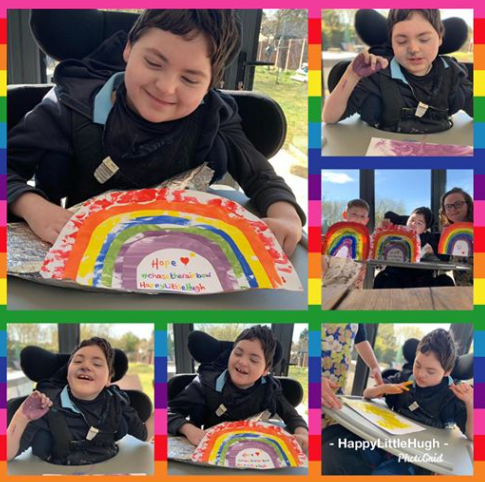 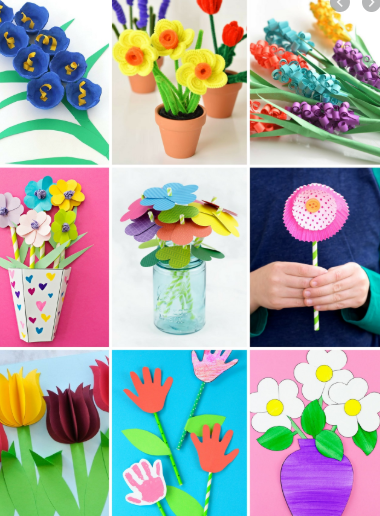 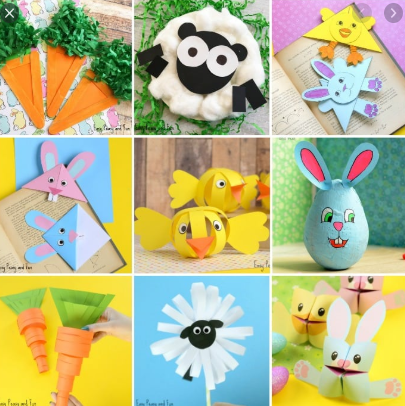 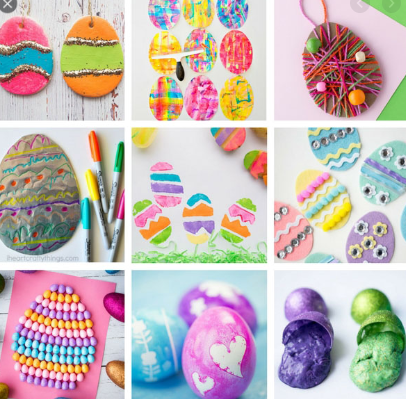 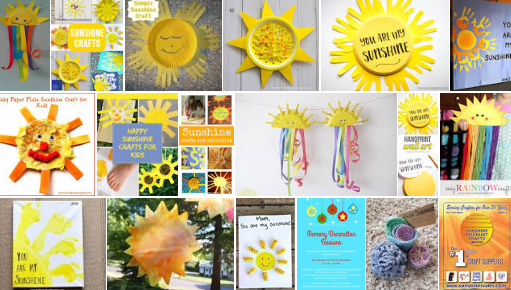 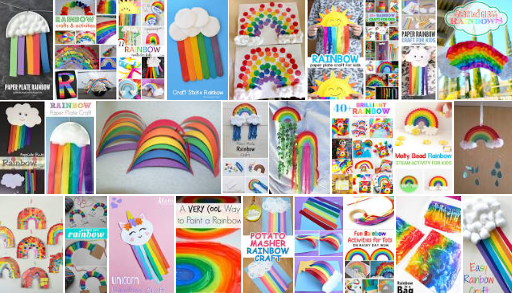 Apps to support home LearningHelp Kids Learn – is a resource we use often at school here in a link to a 14 day free trail – there are apps for the ipad! https://www.helpkidzlearn.com/updates/school-closure.htmlPriory woods – offer a range of free computer resources you may be able to access from home http://www.priorywoods.middlesbrough.sch.uk/page/?title=Switch+%2F+Touch+Screen+Videos&pid=231Equals – Free ICT resources  https://equals.co.uk/whiteboard-room-pmld/ SENIT – Free ICT resources  https://www.senictsoftware.com/ YouTube (search for guided meditation, Makaton Carpark Karaoke) YouTube – To develop visual skills search for baby sensory visualisations – turn the music down if its driving you crazy! The senory projects – This list is being added too as resources are being made all for PMLD learners  http://www.thesensoryprojects.co.uk/covid19-resources Theme & week beginningCraftCreate a picture to stick in your window!See pictures below for inspiration! Sensory PlayCooking Theme & week beginningCraftCreate a picture to stick in your window!See pictures below for inspiration! Please note all of these activities are only suggestions, please do not put yourself at risk by going to the shops to buy things to support these activities.  Be imaginative and creative with what you have at home! The internet is a wonderful thing – I actually don’t know what we did before google!! Please note all of these activities are only suggestions, please do not put yourself at risk by going to the shops to buy things to support these activities.  Be imaginative and creative with what you have at home! The internet is a wonderful thing – I actually don’t know what we did before google!! 23/03/20RainbowCreate a rainbow, paint or collage it Freeze coloured ice cubes and play with them as the melt – 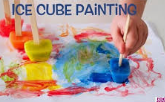 30/03/20SunshineCreate a rainbow, paint or collage itExplore lemons whole/ sliced and added to waterMake/play/ eat banana Yellow Sunny Angel delight. 06/04/20EasterCreate an Easter  Egg Picture Easter egg water play 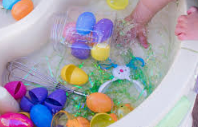 Chocolate Easter nest 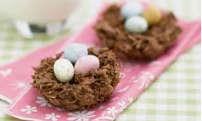 13/04/20AnimalsCreate an animal picture I’m thinking rabbits – and they love carrots! How many forms of carrot can you play with, (whole, pealed, mashed???) 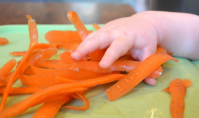 Carrot soup / Carrot cake20/04/20FlowersCreate a flower Create a flower magic potion!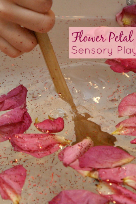 Create a flower and then play and explore!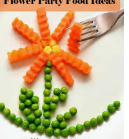 27/04/20Smiley facesCreate a smiley face Face paint/ makeup or just enjoy exploring your beautiful faces in the mirror! Create a happy face Pizza!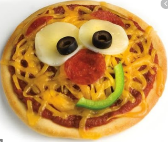 